NAGYKOVÁCSI NAGYKÖZSÉG ÖNKORMÁNYZATAÜGYRENDI BIZOTTSÁGELNÖKEMEGHÍVÓNagykovácsi Nagyközség ÖnkormányzatÜgyrendi bizottságának üléséreAz ülés helye: 		Öregiskola Közösségi Ház és KönyvtárIdőpontja: 		2023. október 16. (hétfő) 17 óra  Napirend: Nyílt ülés:Igazgatási szünetről szóló rendelet megalkotása E – 91Előterjesztő: Kiszelné Mohos Katalin polgármesterElőadó: Grégerné Papp Ildikó jegyzőTárgyalja: ÜBDöntés a közösségi együttélés alapvető szabályairól és azok megsértésének jogkövetkezményeiről szóló 3/2018. (I. 29.) önkormányzati rendelet módosításáról E – 94Előterjesztő: Kiszelné Mohos Katalin polgármesterElőadó: Grégerné Papp Ildikó jegyzőTárgyalja: ÜBDöntés a közterületi térfigyelő kamerarendszerről szóló 15/2021. (X. 26.) önkormányzati rendelet és a Közterületi Térfigyelő Kamerarendszer Szabályzat módosításáról E – 98Előterjesztő: Kiszelné Mohos Katalin polgármesterElőadó: Grégerné Papp Ildikó jegyzőTárgyalja: ÜBNagykovácsi, 2023. október 12. Tegzes Endre sk.  bizottsági elnök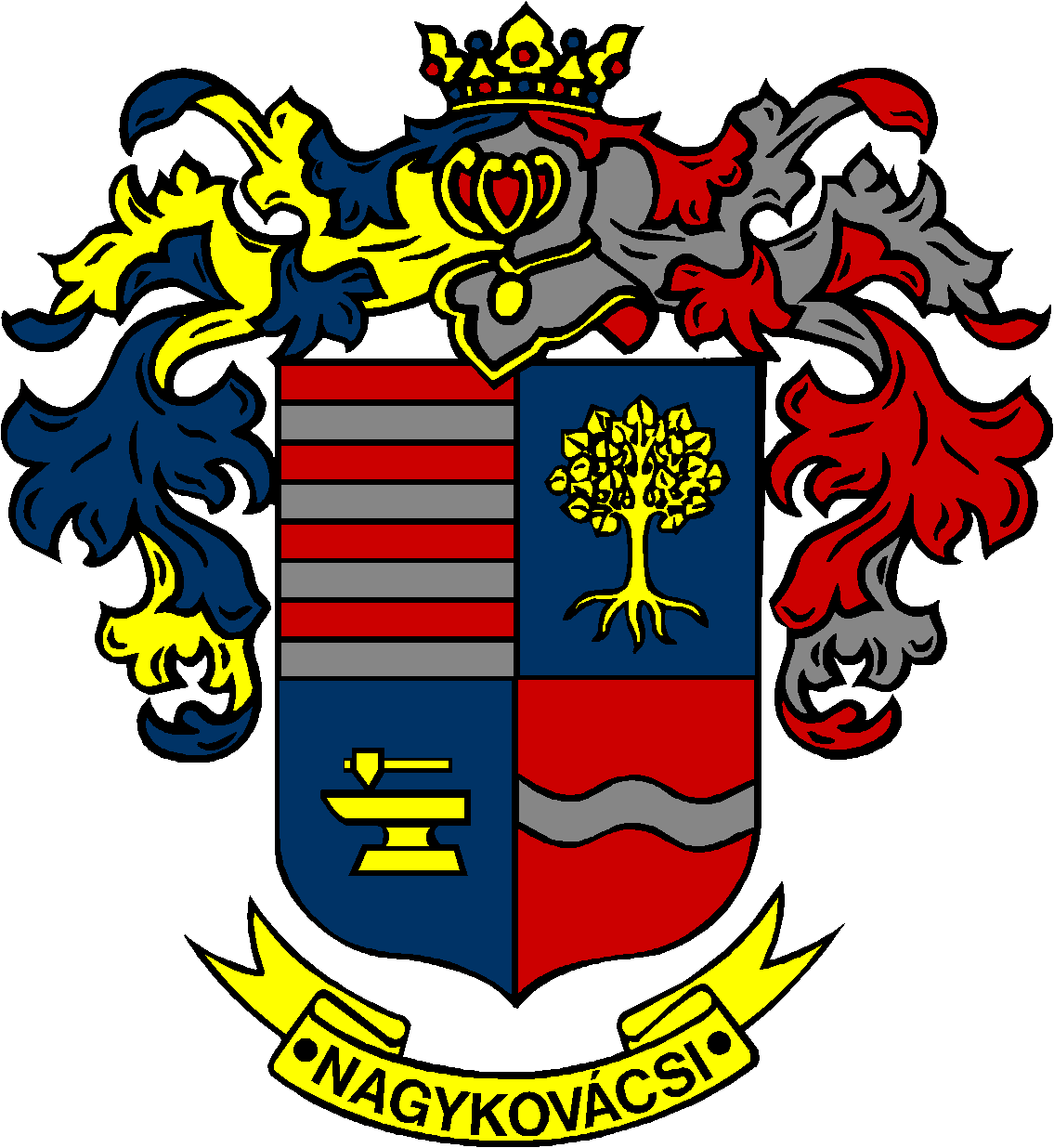 